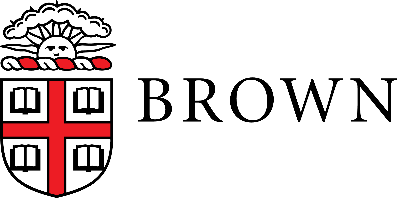 Brown UniversityAppendix E. Prescription Drug/Medication Management Protocol Title:       Principal Investigator (PI):       IRB Protocol # (if amendment):      Date of submission: This Appendix must be completed by the PI and included with:1) All new Full Board / Expedited IRB Applications the involve providing prescription medications / drugs to study participants; and2) Any amendment to an approved IRB protocol when adding a new drug/medicationPlease fill out this Appendix for EACH study drug. Please see Management of Human Research Studies Involving Drugs & Medications for guidance. This Appendix must be completed by the PI and included with:1) All new Full Board / Expedited IRB Applications the involve providing prescription medications / drugs to study participants; and2) Any amendment to an approved IRB protocol when adding a new drug/medicationPlease fill out this Appendix for EACH study drug. Please see Management of Human Research Studies Involving Drugs & Medications for guidance. 1. Drug name: 1. Drug name: PROCUREMENTPROCUREMENT2. Who provides the study drug? Pharmacy. Please name: 
 Manufacturer. Please name:3. Does the study involve the use of a placebo? Yes   NoIf “Yes,” who provides the study placebo?
 Pharmacy. Please name: 
 Manufacturer. Please name:DISPENSINGIf a pharmacy provides and/or prepares the study drug and/or placebo, please confirm that a licensed individual (e.g., study MD) provides the pharmacy with a separate prescription for each study participant and that each prescription is identified by the participant’s name.DISPENSINGIf a pharmacy provides and/or prepares the study drug and/or placebo, please confirm that a licensed individual (e.g., study MD) provides the pharmacy with a separate prescription for each study participant and that each prescription is identified by the participant’s name.4. A licensed prescriber provides a separate prescription for each participant in which the participant is identified by name. Confirmed. Name of prescriber: N/A. Drug provided by manufacturer.OBTAININGOBTAINING5. Please describe how the study drugs/prescriptions are obtained/received by the study team (e.g., once filled, study prescriptions are shipped to the study PI):5. Please describe how the study drugs/prescriptions are obtained/received by the study team (e.g., once filled, study prescriptions are shipped to the study PI):ADMINISTERINGADMINISTERING6. Please confirm that the study ensures medication is properly checked (a drug utilization review is conducted) by a licensed individual, such as the study MD, prior to the medication being given to a study participant: I confirm that a drug utilization review will be conducted and documented. I confirmed that the drug utilization review will be conducted by a licensed clinician. 6. Please confirm that the study ensures medication is properly checked (a drug utilization review is conducted) by a licensed individual, such as the study MD, prior to the medication being given to a study participant: I confirm that a drug utilization review will be conducted and documented. I confirmed that the drug utilization review will be conducted by a licensed clinician. STORAGE & CONTROLSTORAGE & CONTROL7. Please describe procedures for storage and control of the study drugs:7. Please describe procedures for storage and control of the study drugs:DISPOSALDISPOSAL8. Please describe procedures for disposal of the study drug:8. Please describe procedures for disposal of the study drug:RECORDS MANAGEMENTRECORDS MANAGEMENT9. All activities related to medication management must be documented by the study team. This documentation includes records and inventories of all of drug procurement, dispensing, administering, storage and control, and disposal procedures. I affirm that I understand my responsibilities as the PI for the study to adhere to the record-keeping responsibilities stated above.9. All activities related to medication management must be documented by the study team. This documentation includes records and inventories of all of drug procurement, dispensing, administering, storage and control, and disposal procedures. I affirm that I understand my responsibilities as the PI for the study to adhere to the record-keeping responsibilities stated above.